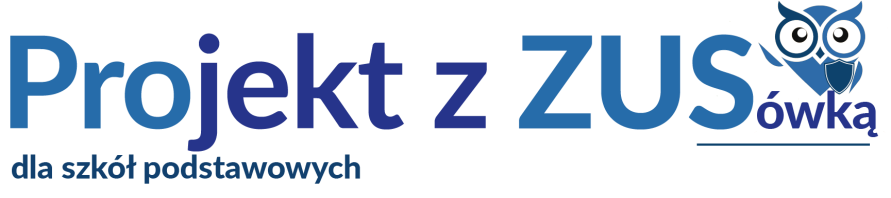 Zapraszam nauczycieli do gotowego projektu  edukacyjnego i konkursu !Projekt skierowany jest  do uczniów szkół podstawowych. Młodzież powinna wiedzieć dlaczego warto podlegać ubezpieczeniom społecznym i na jakie świadczenia może liczyć, jeśli opłaca składki. Niestety tych zagadnień nie ma w programie edukacyjnym polskiej szkoły. Projektowi towarzyszy konkurs ,,Dlaczego ubezpieczenia społeczne są ważne?”Zadaniem uczestników projektu jest wykonanie pracy konkursowej (w formie filmu, plakatu lub komiksu), wyjaśniającej dlaczego ubezpieczenia społeczne są ważne. Najlepsze prace uczniów są nagradzane i publikowane na stronie zus.pl/edukacja.W związku z rocznicą 90-lecia Zakładu Ubezpieczeń Społecznych zachęcamy, aby w bieżącej edycji „Projektu z ZUS” uczniowie ujęli tematu jubileuszu w pracach powstających w ramach projektu. Materiały dydaktyczne dostępne od rękiDrodzy Nauczyciele, możecie korzystać ze scenariusza lekcji, prezentacji, które zawierają kilkuminutowy film, karty projektu i arkusz ocen. Wszystkie materiały można pobrać ze strony https://www.zus.pl/edukacja/szkoly-podstawowe/projekt-z-zusW załączeniu przesyłam regulamin, harmonogram i kartę zgłoszenia szkoły.W ramach projektu lekcję o ubezpieczeniach społecznych na zaproszenie nauczyciela może przeprowadzić koordynator do spraw komunikacji społecznej i edukacji:Monika Michałowska 502 007 903, monika.michalowska@zus.plRODOKlauzula informacyjna dla nauczycieli – opiekunów uczestników projektów edukacyjnych ZUS (pdf 453kb) 